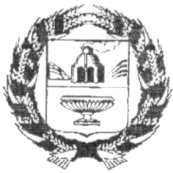 АДМИНИСТРАЦИЯ ЗАРИНСКОГО РАЙОНААЛТАЙСКОГО КРАЯПОСТАНОВЛЕНИЕ  ПРОЕКТ2018                                                                                                        №                                                              г.ЗаринскОб утверждении перечня муниципальных услуг, предоставление которых организовано по принципу «одного окна» в КАУ «МФЦ Алтайского края»В соответствии с Федеральным законом от 27.07.2010 № 210-ФЗ «Об организации предоставления государственных и муниципальных услуг», постановлением Правительства Российской Федерации от 27.09.2011 г. № 797 «О взаимодействии между многофункциональными центрами предоставления государственных и муниципальных услуг и федеральными органами исполнительной власти, органами государственных внебюджетных фондов, органами государственной власти субъектов Российской Федерации, органами местного самоуправления», соглашением от 10.11.2017 г. «О взаимодействии между краевым автономным учреждением «Многофункциональный центр предоставления государственных и муниципальных услуг Алтайского края» и Администрацией Заринского района Алтайского края», Администрация районаП О С Т А Н О В Л Я Е Т:1. Утвердить Перечень муниципальных услуг Администрации Заринского района Алтайского края, предоставление которых организовано по принципу «одного окна» в краевом автономном учреждении «Многофункциональный центр предоставления государственных и муниципальных услуг Алтайского края», далее- КАУ «МФЦ Алтайского края».2. Определить участие КАУ «МФЦ Алтайского края» в предоставлении услуг в части приема заявлений и необходимых документов, а также выдачи заявителю результата предоставления муниципальных услуг.3. Настоящее постановление разместить на официальном сайте Администрации Заринского района Алтайского края Глава  района                                                                                              В.Ш. АзгалдянУТВЕРЖДЕНпостановлением АдминистрацииЗаринского района Алтайского краяот 17.09.2018 г. № 606Перечень муниципальных услуг Администрации Заринского района Алтайского края, предоставление которых организовано по принципу «одного окна» в КАУ «МФЦ Алтайского края»N 
п/пНаименование муниципальной услугиВыдача разрешений на строительство, реконструкцию и ввод в эксплуатацию объектов капитального строительства, продление срока разрешения на строительствоВыдача градостроительного плана земельного участкаПринятие документов, а также выдача уведомлений о переводе или об отказе в переводе жилого помещения в нежилое или нежилого помещения в жилое помещениеПрием заявлений и выдача документов о согласовании переустройства и (или) перепланировки жилого помещения